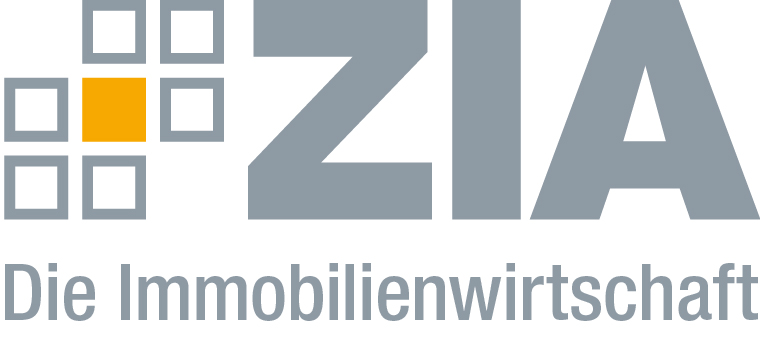 PressemitteilungAnnegret Kramp-Karrenbauer bezieht Stellung gegen EnteignungenBerlin, 05.04.2019 – Die CDU-Bundesvorsitzende Annegret Kramp-Karrenbauer stellt sich in einem Schreiben an den ZIA Zentraler Immobilien Ausschuss, Spitzenverband der Immobilienwirtschaft, gegen die Forderung von Enteignungen privater Wohnungsunternehmen in der Hauptstadt. „Wir wollen die schwierige Wohnungssituation in unserem Land im Sinne der Sozialen Marktwirtschaft und mit den Mitteln des Marktes beheben“, schreibt Kramp-Karrenbauer. „Das Mittel der Enteignung lehnen wir ab“.ZIA-Präsident Dr. Andreas Mattner dankt der Bundesvorsitzenden der CDU für die klaren Worte. „Das Vertrauen von Eigentümern in ihre verfassungsrechtlich garantierten Eigentumsrechte darf nicht erschüttert werden. Was wir stattdessen brauchen ist eine Bauoffensive für mehr Mietwohnungen – dafür müssen die passenden Rahmenbedingungen hergestellt werden: Schnellere Planungs- und Baugenehmigungsprozesse unter anderem durch die Digitalisierung der Verwaltung, Erleichterung von Bauvorschriften und eine echte Harmonisierung der Landesbauordnungen zur Förderung des seriellen Bauens. Berlins kritische Haushaltslage darf nicht durch Entschädigungszahlungen für Rückkäufe von Wohnungen weiter belastet werden.“Das Schreiben von Annegret Kramp-Karrenbauer können Sie sich hier herunterladen:https://www.zia-deutschland.de/fileadmin/Redaktion/190405_SchreibenAKK_AM27032019.pdf Der ZIADer Zentrale Immobilien Ausschuss e.V. (ZIA) ist der Spitzenverband der Immobilienwirtschaft. Er spricht durch seine Mitglieder, darunter 28 Verbände, für rund 37.000 Unternehmen der Branche entlang der gesamten Wertschöpfungskette. Der ZIA gibt der Immobilienwirtschaft in ihrer ganzen Vielfalt eine umfassende und einheitliche Interessenvertretung, die ihrer Bedeutung für die Volkswirtschaft entspricht. Als Unternehmer- und Verbändeverband verleiht er der gesamten Immobilienwirtschaft eine Stimme auf nationaler und europäischer Ebene – und im Bundesverband der deutschen Industrie (BDI). Präsident des Verbandes ist Dr. Andreas Mattner.KontaktAndré HentzZIA Zentraler Immobilien Ausschuss e.V.Leipziger Platz 910117 BerlinTel.: 030/20 21 585 23E-Mail: andre.hentz@zia-deutschland.de Internet: www.zia-deutschland.de